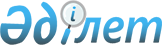 О внесении изменения и дополнений в совместный приказ Министра по инвестициям и развитию Республики Казахстан от 29 декабря 2015 года № 1264 и исполняющего обязанности Министра национальной экономики Республики Казахстан от 31 декабря 2015 года № 842 "Об утверждении критериев оценки степени риска и проверочных листов за соблюдением законодательства Республики Казахстан о туристской деятельности"Совместный приказ Министра культуры и спорта Республики Казахстан от 23 января 2019 года № 13 и Министра национальной экономики Республики Казахстан от 24 января 2019 года № 9. Зарегистрирован в Министерстве юстиции Республики Казахстан 25 января 2019 года № 18240
      ПРИКАЗЫВАЕМ:
      1. Внести в совместный приказ Министра по инвестициями развитию Республики Казахстан от 29 декабря 2015 года № 1264 и исполняющего обязанности Министра национальной экономики Республики Казахстан от 31 декабря 2015 года № 842 "Об утверждении критериев оценки степени риска и проверочных листов за соблюдением законодательства Республики Казахстан о туристской деятельности" (зарегистрирован в Реестре государственной регистрации нормативных правовых актов за № 12991, опубликован 16 февраля 2016 года в информационно-правовой системе "Әділет") следующие изменение и дополнения:
      в Критериях оценки степени риска в сфере туристской деятельности, согласно приложению 1 к указанному совместному приказу:
      подпункт 3) пункта 2 изложить в следующей редакции:
      "3) грубые нарушения – нарушения требований, установленных в Законе, в части отсутствия уведомления о начале турагентской деятельности, деятельности гида (гида-переводчика), экскурсовода и инструктора туризма, договора на туристское обслуживание и договора на реализацию туристского продукта, сформированного туроператором, заключенного договора банковской гарантии туроператора в сфере выездного с банком второго уровня, платежного документа, подтверждающего перечисление на специальный счет денег с каждого туристского продукта, договора обязательного страхования туриста, а также наличия подтверждения о предоставлении сведения об особенностях путешествий и опасностях гражданам Республики Казахстан, являющихся туристами;";
      в субъективных критериях степени риска для субъектов туристского деятельности, согласно приложению к указанным Критериям:
      в разделе "Для туристского оператора":
      подраздел "1. Результаты предыдущих проверок и профилактического контроля с посещением субъектов (объектов) контроля (степень тяжести нарушений (грубое, значительное, незначительное) устанавливается в случае несоблюдения требований законодательства Республики Казахстан в сфере туристской деятельности)" дополнить строкой, порядковый номер 10, следующего содержания:
      "
      Проверочный лист в сфере туристской деятельности в отношении туристского оператора, согласно приложению 2 к указанному совместному приказу, дополнить строкой, порядковый номер 10, следующего содержания:
      "
      2. Комитету индустрии туризма Министерства культуры и спорта Республики Казахстан в установленном законодательством Республики Казахстан порядке обеспечить:
      1) государственную регистрацию настоящего совместного приказа в Министерстве юстиции Республики Казахстан;
      2) в течение десяти календарных дней со дня государственной регистрации настоящего совместного приказа направление его в Республиканское государственное предприятие на праве хозяйственного ведения "Республиканский центр правовой информации" для официального опубликования и включения в Эталонный контрольный банк нормативных правовых актов Республики Казахстан;
      3) размещение настоящего совместного приказа на официальном интернет-ресурсе Министерства культуры и спорта Республики Казахстан в течение двух рабочих дней после его введения в действие;
      4) в течение двух рабочих дней после исполнения мероприятий, предусмотренных настоящим пунктом, представление в Департамент юридической службы Министерства культуры и спорта Республики Казахстан сведений об исполнении мероприятий.
      3. Контроль за исполнением настоящего совместного приказа возложить на курирующего вице-министра культуры и спорта Республики Казахстан.
      4. Настоящий приказ вводится в действие по истечении десяти календарных дней после дня его первого официального опубликования.
      "СОГЛАСОВАН"
Комитет по правовой статистике
и специальным учетам
Генеральной прокуратуры
Республики Казахстан
					© 2012. РГП на ПХВ «Институт законодательства и правовой информации Республики Казахстан» Министерства юстиции Республики Казахстан
				
10
Наличие договора обязательного страхования туриста
грубое";
10
Наличие договора обязательного страхования туриста".
      Министр культуры и спорта 
Республики Казахстан 
___________А. Мухамедиулы 

Министр национальной экономикиРеспублики Казахстан______________Т. Сулейменов
